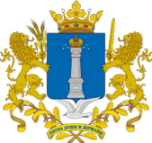 АГЕНТСТВО ЗАПИСИ АКТОВ ГРАЖДАНСКОГО СОСТОЯНИЯ  УЛЬЯНОВСКОЙ ОБЛАСТИП Р И К А З___________ 2020 г.							                   № _г. Ульяновск О порядке уведомления государственными гражданскими служащими Агентства записи актов гражданского состояния Ульяновской области
о фактах обращения в целях склонения их к совершению
коррупционных правонарушенийВ целях реализации статьи 9 Федерального закона от 25.12.2008 № 273-ФЗ «О противодействии коррупции»,п р и к а з ы в а ю: 1. Утвердить:1.1. Порядок уведомления государственными гражданскими служащими Агентства записи актов гражданского состояния Ульяновской области о фактах обращения в целях склонения их к совершению коррупционных правонарушений (приложение № 1).1.2. Перечень сведений, содержащихся в уведомлениях о фактах обращения в целях склонения государственного гражданского служащего Агентства записи актов гражданского состояния Ульяновской области
к совершению коррупционных правонарушений (приложение № 2).Руководитель Агентства			                                          Ж.Г. НазароваПРИЛОЖЕНИЕ № 1к приказу Агентства записи актовгражданского состоянияУльяновской области
от ________ 2020 г. № __Порядок
уведомления государственными гражданскими служащими Агентства записи актов гражданского состояния Ульяновской области о фактах обращения в целях склонения их к совершению коррупционных правонарушений1. Общие положения1.1. Настоящий Порядок разработан во исполнение положений Федерального закона от 25.12.2008 № 273-ФЗ «О противодействии коррупции».1.2. Настоящий Порядок устанавливает процедуру уведомления государственными гражданскими служащими Агентства записи актов гражданского состояния Ульяновской области (далее - гражданский служащий) о фактах обращения в целях склонения их к совершению коррупционных правонарушений, регистрации таких уведомлений и организации проверки содержащихся в них сведений.Гражданский служащий, которому стало известно о факте обращения
к иным гражданским служащим в связи с исполнением ими служебных обязанностей каких-либо лиц в целях склонения их к совершению коррупционных правонарушений, вправе уведомить об этом представителя нанимателя в соответствии с настоящим порядком.1.3. Уведомление руководителя Агентства записи актов гражданского состояния Ульяновской области (далее – Руководитель) обо всех случаях обращения к гражданскому служащему каких-либо лиц в целях склонения
его к совершению коррупционных правонарушений (далее - уведомление) заполняется и передается гражданским служащим в подразделение, образуемое
в Правительстве Ульяновской области, по профилактике коррупционных
и иных правонарушений (далее - орган по профилактике коррупционных
и иных правонарушений) незамедлительно, когда гражданскому служащему стало известно о фактах склонения его к совершению коррупционного правонарушения.При нахождении гражданского служащего не при исполнении служебных обязанностей и вне пределов места службы о факте склонения
его к совершению коррупционных правонарушений он обязан уведомить Руководителя по прибытии к месту службы, заполнив соответствующее уведомление.К уведомлению прилагаются все имеющиеся материалы, подтверждающие обстоятельства обращения в целях склонения гражданского служащего к совершению коррупционных правонарушений.1.4. Гражданский служащий, уклонившийся от уведомления Руководителя о фактах обращения в целях склонения его к совершению коррупционных правонарушений, подлежит привлечению к ответственности
в соответствии с законодательством Российской Федерации.2. Организация приема и регистрации уведомлений2.1. Организация приема и регистрации уведомлений гражданских служащих о фактах обращения к ним в целях склонения их к совершению коррупционных правонарушений осуществляется органом по профилактике коррупционных и иных правонарушений.2.2. Должностным лицом, правомочным осуществлять прием
и регистрацию уведомлений гражданских служащих о фактах обращения
к ним в целях склонения их к совершению коррупционных правонарушений, является начальник органа по профилактике коррупционных и иных правонарушений. В его отсутствие прием и регистрацию уведомлений гражданских служащих осуществляет исполняющий обязанности начальника органа по профилактике коррупционных и иных правонарушений.2.3. Гражданский служащий при обращении к нему каких-либо лиц
в целях склонения его к совершению коррупционных правонарушений представляет в орган по профилактике коррупционных и иных правонарушений письменное уведомление на имя Руководителя по форме, установленной приложением № 1 к настоящему Порядку.Отказ в принятии уведомления должностным лицом, правомочным на эти действия, недопустим.2.4. Уведомления незамедлительно регистрируются в журнале регистрации уведомлений о фактах обращения к гражданским служащим каких-либо лиц в целях склонения их к совершению коррупционных правонарушений (далее - Журнал) (приложение № 2 к настоящему Порядку).Копия зарегистрированного уведомления выдается заявителю на руки
под роспись в графе 8 (особые отметки) Журнала.2.5. Запрещается отражать в Журнале ставшие известными сведения
о частной жизни заявителя, его личной и семейной тайне, а также иную конфиденциальную информацию, охраняемую законом.Листы журнала должны быть пронумерованы, прошнурованы
и скреплены печатью Правительства Ульяновской области.2.6. Уведомление, зарегистрированное в Журнале, в тот же день
(за исключением выходных и нерабочих праздничных дней) передается
на рассмотрение Руководителю (лицу, временно исполняющему
его обязанности) с целью последующей организации проверки содержащихся
в нем сведений.2.7. Журнал хранится в органе по профилактике коррупционных и иных правонарушений не менее 5 лет с момента регистрации в нем последнего уведомления.3. Организация проверки содержащихся в уведомлениях сведений3.1. Организация проверки содержащихся в уведомлениях сведений осуществляется органом по профилактике коррупционных и иных правонарушений.3.2. Должностными лицами, правомочными осуществлять проверки содержащихся в уведомлениях сведений, являются гражданские служащие органа по профилактике коррупционных и иных правонарушений.3.3. Проверка проводится в течение 10 рабочих дней с момента регистрации уведомления. В случае необходимости срок проверки может быть продлен Руководителем по ходатайству начальника органа по профилактике коррупционных и иных правонарушений, но не более чем на 10 дней.3.4. Руководители структурных подразделений Агентства,
по письменному запросу органа по профилактике коррупционных и иных правонарушений представляют необходимые для проверки материалы, пояснения.В ходе проверки подробные объяснения могут быть запрошены
у гражданского служащего, сообщившего о склонении его к коррупционному правонарушению, у иных лиц, которым могут быть известны исследуемые
в ходе проверки обстоятельства.Кроме этого, гражданские служащие, представившие уведомления,
по их письменному ходатайству должны быть ознакомлены с материалами
и результатами проверки. В случае несогласия с выводами проведенной проверки гражданский служащий вправе представить Руководителю (лицу, временно исполняющему его обязанности) заявление о своем несогласии
с обязательным указанием причин.3.5. При проведении проверки уведомлений орган по профилактике коррупционных и иных правонарушений обеспечивает соблюдение конституционных прав и свобод человека и гражданина, конфиденциальность содержащейся в материалах информации.3.6. По итогам проверки готовится письменное заключение, в котором:указываются результаты проверки представленных сведений;подтверждается или опровергается факт обращения с целью склонения гражданского служащего к совершению коррупционных правонарушений;устанавливается перечень конкретных мероприятий, которые необходимо провести для устранения выявленных причин и условий, способствующих обращению в целях склонения гражданского служащего к совершению коррупционных правонарушений.3.7. По результатам проведенной проверки уведомление с приложением материалов проверки представляется Руководителю (лицу, временно исполняющему его обязанности) для принятия решения о направлении информации в правоохранительные органы.Приложение № 1
к Порядку уведомления государственными гражданскими
служащими Агентства записи актов гражданского состояния
Ульяновской области о фактах обращения в целях склоненияих к совершению коррупционных правонарушенийРуководителю Агентствазаписи актов гражданскогосостояния Ульяновской области___________________________________________________________________________(наименование должности)_________________________(Ф.И.О.)__________________________________________________УВЕДОМЛЕНИЕо фактах обращения в целях склонения государственного гражданскогослужащего Агентства записи актов гражданского Ульяновской областик совершению коррупционных правонарушенийУведомляю о факте обращения в целях склонения меня к коррупционному правонарушению (далее - склонение к правонарушению) со стороны ____________________________________________________________________________________________________________________________________________________________________________________________________________________(Ф.И.О., должность, все известные сведения о лице, склоняющем к правонарушению)Склонение к правонарушению производилось в целях осуществления мною____________________________________________________________________________________________________________________________________________________________________________________________________________________________________________________________________________________________________________________________________________________________________________________________________________________________________________________________________________________________(указывается сущность предполагаемого правонарушения, информация о действии (бездействии), которое государственный служащий должен был совершить по обращению; информация об отказе государственного служащего принять)____________________________________________________________________________________________________________________________________________________________________________________________________________________________________________________________________________________________________________________________________________________________________________________________________________________________________________________________________________________________(предложение лица (лиц) о совершении коррупционного правонарушения;информация о наличии (отсутствии) договоренности о дальнейшей встрече идействиях участников обращения)Склонение к правонарушению осуществлялось посредством ____________________________________________________________________________________________________________________________________________________________________________________________________________________________(способ склонения: подкуп, угроза, обман и т.д.)Склонение к правонарушению произошло в ____ ч. ______ мин."__" ___________ 20__ г. в _________________________________________                               (место: город, адрес)Склонение к правонарушению производилось _______________________________________________________________________________________________________________________________________________________________________________________________________________________________________________________________________________________________________________________________________________________________________________(обстоятельства склонения: телефонный разговор, личный разговор, почта и др.)"__" ___________ 20_ г. _____________________/______________________Приложение № 2
к Порядку уведомления государственными гражданскими
служащими Агентства записи актов гражданского состояния
Ульяновской области о фактах обращения в целях склоненияих к совершению коррупционных правонарушенийЖурнал
регистрации уведомлений о фактах обращения к гражданским служащим каких-либо лиц в целях склонения_____________Приложение N 2
к приказу Агентства записи актов
гражданского состояния Ульяновской области
от _____________.20__ № ___Перечень
сведений, содержащихся в уведомлениях о фактах обращения в целях склонения государственного гражданского служащего Агентства записи актов гражданского состояния Ульяновской области к совершению коррупционных правонарушений1. Фамилия, имя, отчество (при наличии).2. Замещаемая должность.3. Структурное подразделение.4. Информация о факте обращения в целях склонения государственного гражданского служащего Агентства к совершению коррупционных правонарушений:а) информация о лице (лицах), склонявшем (склонявших) государственного гражданского служащего Агентства к совершению коррупционного правонарушения;б) информация о месте, дате, времени и иных обстоятельствах обращения в целях склонения государственного гражданского служащего Агентства
к совершению коррупционного правонарушения;в) сущность предполагаемого коррупционного правонарушения (злоупотребление должностными полномочиями, нецелевое расходование бюджетных средств, превышение должностных полномочий, присвоение полномочий должностного лица, незаконное участие в предпринимательской деятельности, дача взятки, получение взятки, служебный подлог и т.д.);г) информация о действии (бездействии), которое государственный гражданский служащий Агентства должен совершить по обращению;д) информация об отказе государственного гражданского служащего Агентства принять предложение лица (лиц) о совершении коррупционного правонарушения;е) информация о наличии (отсутствии) договоренности о дальнейшей встрече и действиях участников обращения;ж) способ склонения к коррупционному правонарушению (подкуп, угроза, обещание, обман, насилие и т.д.);з) обстоятельства склонения к правонарушению (телефонный разговор, личная встреча, почтовое отправление и т.п.).Уведомление заверяется личной подписью государственного гражданского служащего Агентства с указанием даты, времени и места составления уведомления._________________N п/пДата и время принятия уведомленияДолжностное лицо, принявшее уведомление (Ф.И.О., подпись, дата)Государственный гражданский служащий, подавший уведомление (Ф.И.О.)Краткие сведения об уведомленииДолжностное лицо, принявшее уведомление на проверку указанных в нем сведений (Ф.И.О., подпись, дата)Сведения о принятом решении (дата)Особые отметки